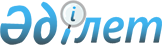 О внесении изменений и дополнений в постановления Правительства Республики Казахстан от 18 февраля 2002 года N 228 и от 15 апреля 2002 года N 432Постановление Правительства Республики Казахстан от 10 декабря 2002 года N 228г      Правительство Республики Казахстан постановляет: 

      1. Внести изменения и дополнения в следующие решения Правительства Республики Казахстан: 

      1) в постановление  Правительства Республики Казахстан от 18 февраля 2002 года N 228 "Об утверждении паспортов республиканских бюджетных программ Министерства сельского хозяйства Республики Казахстан на 2002 год": 

      в приложении 8 к указанному постановлению: 

      абзац третий графы 5 пункта 6 изложить в следующей редакции: 

      "- финансирование затрат на приобретение спецоборудования, малочисленных и исчезающих видов племенных животных отечественной селекции для формирования коллекционных стад в селекционно-генетических центрах"; 

      2) в постановление  Правительства Республики Казахстан от 15 апреля 2002 года N 432 "Об утверждении Правил выплаты средств на сохранение и развитие элитного семеноводства и племенного дела на 2002 год" (САПП Республики Казахстан, 2002 г., N 11, ст. 111): 

      в Правилах выплаты средств на сохранение и развитие элитного семеноводства и племенного дела на 2002 год, утвержденных указанным постановлением: 

      в пункте 10: 

      подпункт 2) изложить в следующей редакции: 

      "2) селекционно-генетические центры представляют в Министерство сельского хозяйства Республики Казахстан один экземпляр договора (контракта) на приобретение племенных животных и спецоборудования;"; 

      дополнить подпунктом 3) следующего содержания: 

      "3) Министерство сельского хозяйства Республики Казахстан проверяет правильность и достоверность заключенных договоров (контрактов) и перечисляет бюджетные деньги на расчетный счет селекционно-генетического центра. Селекционно-генетические центры не позднее 30 декабря 2002 года осуществляют закуп племенных животных и спецоборудования, в течение последующего месяца представляют в Министерство сельского хозяйства Республики Казахстан копии всех платежных документов и актов оприходования. Министерство сельского хозяйства Республики Казахстан проверяет и оформляет актом наличие животных в коллекционных стадах и спецоборудования". 

      2. Настоящее постановление вступает в силу со дня подписания и подлежит опубликованию.       Премьер-Министр 

      Республики Казахстан 
					© 2012. РГП на ПХВ «Институт законодательства и правовой информации Республики Казахстан» Министерства юстиции Республики Казахстан
				